                                                                                       ……………………………..………………                                                                                                                                                                                                                  /miejscowość, data/……………………….……….…………………/ imię i nazwisko rodzica/ prawnego opiekuna/…………………………………………………../adres zamieszkania/………………………………….………………./telefon kontaktowy/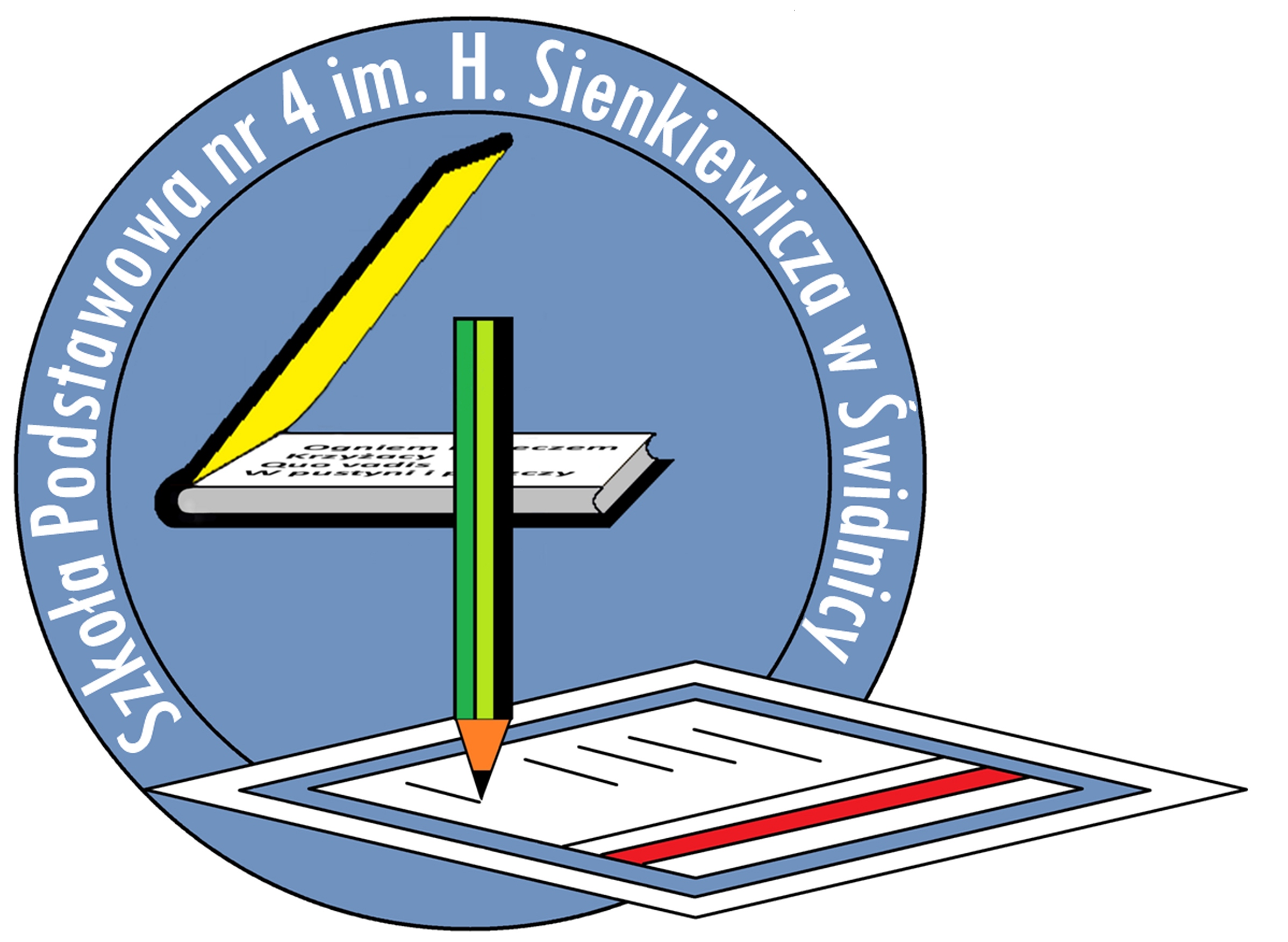 DyrektorSzkoły Podstawowej nr 4 im. H. Sienkiewiczaw ŚwidnicyWniosek o przyjęcie dziecka do klasy pierwszejProszę o przyjęcie syna/córki do klasy pierwszej w roku szkolnym 2020/2021 na  I   lub  II   zmianę*               *(zakreślić właściwe)Dane osobowe dziecka:Nazwisko i imiona ……………………………………………………………….……………………………...Data i miejsce urodzenia ……………………………………………………….……………………………….Obywatelstwo ( w przypadku obcokrajowca) …………………………………………………………………..Adres zameldowania……………………………………………….……………………………………………Adres zamieszkania (jeśli jest inny niż adres zameldowania) ………………………………………………….…………………………………………………………………………………………………………………..Dziecko przynależy (zgodnie z adresem zameldowania) do rejonu Szkoły Podstawowej                   nr ………..... w ………………….…….…………………………..………...…………………………………..Dziecko w okresie od …….………..…… do …………….…….. uczęszczało do Przedszkola nr ……..…… / Oddziału Przedszkolnego w ………………...….……………………………………..…………………...........Dane dotyczące rodziców / opiekunów prawnych dzieckaUzasadnienie wniosku w przypadku dziecka spoza rejonu:…………………………………………………………………………………………………………………………………………………………………………………………………………………………………………………………………………………………………………………………………………………………………………………………………………………………………………	DEKLARACJA O ZAPISANIU DZIECKA DO ŚWIETLICY:Czy w przypadku braku zapewnienia opieki (dotyczy: zatrudnienia obojga rodziców/opiekunów prawnych bądź też pracujących, samotnie wychowujących dzieci) będziecie Państwo ubiegać się o zapisanie dziecka do świetlicy ? *                                                            TAK		   NIE  * zaznaczyć „X” odpowiednie pole.Zgodnie z art. 13 Rozporządzenia Parlamentu Europejskiego i Rady (UE) 2016/679   z dnia 27 kwietnia 2016 r. w sprawie ochrony osób fizycznych w związku z przetwarzaniem danych osobowych i w sprawie swobodnego przepływu takich danych oraz uchylenia dyrektywy 95/46/WE  (4.5.2016 L 119/38 Dziennik Urzędowy Unii   Europejskiej PL)    informuję, że:	Administratorem Pani/Pana danych osobowych jest Szkoła Podstawowa nr 4 w Świdnicy,  tel.  74 852 23 66,           email: sekretariat@sp4swidnica.pl Kontakt z Inspektorem Ochrony Danych możliwy jest pod numerem tel. nr 609 010402 lub adresem email :          krzysztof.olejniczak@comars.pl Dane osobowe  przetwarzane na podstawie art. 6 ust. 1 lit. a, c ogólnego rozporządzenie j/w  o ochronie danych           w celu realizacji zadań ustawowych, określonych w Ustawie – Prawo oświatowe   z dn. 14 grudnia 2016 r. (Dz. U.           z 2017 r., poz. 59 z póź. zmianami) oraz Ustawy o systemie oświaty z dnia 7 września 1991 r. (Dz. U. z 2017 r.,          poz. 2198) w celu realizacji statutowych zadań dydaktycznych, opiekuńczych i wychowawczych w placówce..Pana/Pani/ ucznia dane osobowe przechowywane będą przez okresy zakreślone w Jednolitym Rzeczowym         Wykazie Akt.Posiada Pan/Pani  prawo do: żądania od administratora dostępu do danych osobowych, prawo do ich sprostowania, usunięcia lub ograniczenia przetwarzania.Przysługuje Panu/Pani prawo wniesienia skargi do organu nadzorczego, tj. Prezesa Urzędu Ochrony Danych           osobowych.Podanie danych osobowych jest wymogiem ustawowym i jest obowiązkowe ze względu na przepisy prawa                oświatowego j/w. W pozostałym zakresie tj. tel. kontaktowy i adres poczty elektronicznej jest dobrowolne i służy do umożliwienia  kontaktu.OŚWIADCZENIENiniejszym oświadczam/oświadczamy, że dane podane w karcie zapisu dziecka do szkoły są zgodne ze stanem faktycznym. Jestem świadomy/a odpowiedzialności karnej za złożenie fałszywego oświadczenia.  Wyrażam/wyrażamy zgodę na przetwarzanie moich/naszych danych osobowych zawartych w tej karcie dla potrzeb niezbędnych do realizacji procesu rekrutacji. 	………………………………………..	        /podpis rodzica/prawnego opiekuna/W załączeniu:-  akt urodzenia dziecka ( do wglądu )DECYZJA DYREKTORA SZKOŁY…………………………………………………………………………………………………...…………………………………………………………………………………………………...Świdnica, dn. ……………….	………………………………………..	       /pieczęć i podpis dyrektora szkoły/PESEL Imiona i nazwiska rodziców kandydata oraz miejsce ich zamieszkaniaMatkiImiona i nazwiska rodziców kandydata oraz miejsce ich zamieszkaniaadresImiona i nazwiska rodziców kandydata oraz miejsce ich zamieszkaniaOjcaImiona i nazwiska rodziców kandydata oraz miejsce ich zamieszkaniaadresnumery telefonów rodziców kandydata i adresy poczty   elektronicznej  - o ile je posiadająMatkiTelefon do kontaktunumery telefonów rodziców kandydata i adresy poczty   elektronicznej  - o ile je posiadająMatkiAdres poczty elektronicznejnumery telefonów rodziców kandydata i adresy poczty   elektronicznej  - o ile je posiadająOjcaTelefon do kontaktunumery telefonów rodziców kandydata i adresy poczty   elektronicznej  - o ile je posiadająOjcaAdres poczty elektronicznej